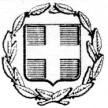 ΕΛΛΗΝΙΚΗ  ΔΗΜΟΚΡΑΤΙΑ				                     ΥΠΟΥΡΓΕΙΟ ΠΟΛΙΤΙΣΜΟΥ ΚΑΙ ΤΟΥΡΙΣΜΟΥ				ΓΕΝΙΚΗ ΓΡΑΜΜΑΤΕΙΑ ΑΘΛΗΤΙΣΜΟΥ                                  ΓΡΑΦΕΙΟ ΕΘΝΙΚΟΥ ΧΩΡΟΤΑΞΙΚΟΥΑΘΛΗΤΙΚΩΝ ΕΓΚΑΤΑΣΤΑΣΕΩΝΑΠΟΓΡΑΦΙΚΟ ΔΕΛΤΙΟ ΑΘΛΗΤΙΚΩΝ ΣΥΓΚΡΟΤΗΜΑΤΩΝ ΚΑΙ ΕΓΚΑΤΑΣΤΑΣΕΩΝΙΟΛΙΟΣ 2013ΔΙΕΥΚΡΙΝΙΣΕΙΣ ΓΙΑ ΤΟ ΑΠΟΓΡΑΦΙΚΟ ΔΕΛΤΙΟΌταν στον ίδιο ενιαίο οικοπεδικό χώρο υπάρχουν περισσότερες από μια αθλητικές  εγκαταστάσεις , αυτό ορίζεται σαν αθλητικό συγκρότημα, π.χ. σε ενιαίο χώρο συνυπάρχουν ανοικτό κολυμβητήριο, γήπεδα tennis, γήπεδα basketball και κτίριο αποδυτηρίων γι αυτά.Είτε πρόκειται για αθλητικό συγκρότημα είτε για μεμονωμένη αθλητική εγκατάσταση, συμπληρώνεται πάντοτε η σελίδα – 3 -  του απογραφικού δελτίου.Σε περίπτωση μεμονωμένης αθλητικής εγκατάστασης συμπληρώνεται επιπλέον το αντίστοιχο δελτίο της αθλητικής εγκατάστασης.Σε περίπτωση αθλητικού συγκροτήματος συμπληρώνονται επιπλέον τα αντίστοιχα  δελτία αναλυτικής περιγραφής των εγκαταστάσεων που απαρτίζουν το συγκρότημα.Το δελτίο αναλυτικής περιγραφής «Γ. ΣΤΑΔΙΟ (ΣΤΙΒΟΣ- ΓΗΠΕΔΟ ΠΟΔΟΣΦΑΙΡΟΥ)»  συμπληρώνεται ή εξ ολοκλήρου (εφόσον υπάρχει στίβος και γήπεδο) ή εν μέρει εφόσον υπάρχει μόνο γήπεδο ποδοσφαίρου.ΣΗΜΕΙΩΣΗΤο απογραφικό δελτίο επιστρέφεται στην ΓΓΑ συμπληρωμένο σε ηλεκτρονική μορφή (αρχείο word) στην εξής διεύθυνση:geh@gga.gov.gr1.   ΤΙΤΛΟΣ ΑΘΛΗΤΙΚΟΥ ΣΥΓΚΡΟΤΗΜΑΤΟΣ  Ή ΕΓΚΑΤΑΣΤΑΣΗΣ:Περιφέρεια: ΔΥΤΙΚΗΣ ΕΛΛΑΔΑΣΝομός :ΑΙΤΩΛΟΑΚΑΡΝΑΝΙΑΣΔήμος : ΔΗΜΟΣ ΑΓΡΙΝΙΟΥΔημοτικό Διαμέρισμα: ΤΟΠΙΚΗ ΚΟΙΝΟΤΗΤΑ ΑΓΙΟΥ ΑΝΔΡΕΑ ΔΕ ΜΑΚΡΥΝΕΙΑΣΤαχ. Διεύθυνση: ΜΑΚΡΥΝΕΙΑΤηλέφωνο:2635360101                                                 Fax:2635042692Email:                                                                       Web:Ιδιοκτησία/ Νομικό πρόσωπο: ΔΗΜΟΣ ΑΓΡΙΝΙΟΥΕμβαδόν οικοπέδου: 10.095 μ2Θέσεις στάθμευσης (αριθμός): 30Εξωτερική περίφραξη οικοπέδου (ναι/ όχι):ΟΧΙΥλικό κατασκευής περίφραξης: ΣΥΡΜΑΤΟΠΛΕΓΜΑ2. ΣΥΝΟΠΤΙΚΗ ΠΕΡΙΓΡΑΦΗ ΑΘΛΗΤΙΚΟΥ ΣΥΓΚΡΟΤΗΜΑΤΟΣ:Το ανωτέρω αθλητικό συγκρότημα περιλαμβάνει τις εξής αθλητικές εγκαταστάσεις:3. ΑΝΑΛΥΤΙΚΗ ΠΕΡΙΓΡΑΦΗ ΚΑΘΕ ΑΘΛΗΤΙΚΗΣ ΕΓΚΑΤΑΣΤΑΣΗΣ Α. ΚΛΕΙΣΤΟ ΓΥΜΝΑΣΤΗΡΙΟΔΕΝ ΥΠΑΡΧΕΙΓΕΝΙΚΑ ΣΤΟΙΧΕΙΑΤύπος (αν υπακούει στις τυποποιήσεις της ΓΓΑ):Εμβαδόν κτιρίου:Μέγιστο ύψος κτιρίου:Υλικά κατασκευής:Έχει εκδοθεί για την κατασκευή του οικοδομική άδεια (ναι / όχι):Έχει νομιμοποιηθεί (ναι / όχι):ΠΕΡΙΓΡΑΦΗ ΑΓΩΝΙΣΤΙΚΟΥ ΧΩΡΟΥ1    Διαστάσεις αγωνιστικού χώρου:Ελεύθερο ύψος αγωνιστικού χώρου:Υλικό δαπέδου:Αθλήματα που φιλοξενούνται:ΚΕΡΚΙΔΕΣΜόνιμες θέσεις (αριθμός):Πτυσσόμενες θέσεις (αριθμός):Θέσεις επισήμων (αριθμός):Θέσεις δημοσιογράφων (αριθμός):Δημοσιογραφικά θεωρεία (αριθμός):ΧΩΡΟΙ ΕΞΥΠΗΡΕΤΗΣΗΣ ΑΘΛΗΤΩΝ       1.   Αποδυτήρια αθλητών (αριθμός):Αποδυτήρια προπονητών – διαιτητών  (αριθμός):Ιατρείο(ναι / όχι):Φυσικοθεραπεία – massage(ναι / όχι):ΧΩΡΟΙ ΕΞΥΠΗΡΕΤΗΣΗΣ ΘΕΑΤΩΝ 1.    Φουαγιέ – κυλικείο (ναι / όχι):       2.     Χώροι υγιεινής (αριθμός):ΠΡΟΣΒΑΣΙΜΟΤΗΤΑ - ΕΞΥΠΗΡΕΤΗΣΕΙΣ ΑμεΑΠροσβασιμότητα αγωνιστικού χώρου (ναι  / όχι):Προσβασιμότητα χώρων εξυπηρέτησης αθλητών (ναι / όχι):Εξυπηρετήσεις αθλητών ΑμεΑ (αποδυτήρια, w.c. (ναι /όχι):Υπάρχουν θέσεις θεατών ΑμεΑ και που:Προσβασιμότητα θέσεων και χώρων εξυπηρέτησης θεατών ( ναι / όχι):Εξυπηρετήσεις θεατών ΑμεΑ(w.c.)  (ναι /όχι):ΛΟΙΠΟΙ ΧΩΡΟΙ - ΠΡΟΣΘΕΤΑΑίθουσα προθέρμανσης ή προπόνησης  (διαστάσεις και ύψος ):Χώροι γραφείων (αριθμός):Αίθουσα συγκεντρώσεων – διδασκαλίας (ναι / όχι) :Αίθουσες τύπου – χώροι επισήμων (ναι / όχι):Αποθήκες (ναι / όχι): Μηχανοστάσιο (ναι /όχι):Κύκλωμα με κάμερες για έλεγχο και ασφάλεια (ναι / όχι):Β. ΚΟΛΥΜΒΗΤΗΡΙΟΔΕΝ ΥΠΑΡΧΕΙΓΕΝΙΚΑ ΣΤΟΙΧΕΙΑ1.   Είδος  (ανοικτό – κλειστό):Τύπος (αν υπακούει στις τυποποιήσεις της ΓΓΑ):Εμβαδόν κτιρίου:Μέγιστο ύψος κτιρίουΥλικά κατασκευής :Έχει εκδοθεί για την κατασκευή του οικοδομική άδεια (ναι / όχι):Έχει νομιμοποιηθεί (ναι / όχι):ΠΕΡΙΓΡΑΦΗ ΑΓΩΝΙΣΤΙΚΟΥ ΧΩΡΟΥ Διαστάσεις αγωνιστικής  δεξαμενής :Διαστάσεις  δεξαμενής εκμάθησης:Διαστάσεις δεξαμενής καταδύσεων:Ελεύθερο ύψος αγωνιστικού χώρου:Αριθμός βατήρων κολύμβησης:Αριθμός βατήρων καταδύσεων :Αθλήματα που φιλοξενούνται:Φωτισμός χώρου δεξαμενών (ναι / όχι):ΚΕΡΚΙΔΕΣΜόνιμες θέσεις (αριθμός):Πτυσσόμενες θέσεις (αριθμός):Θέσεις επισήμων (αριθμός):Θέσεις δημοσιογράφων (αριθμός):Δημοσιογραφικά θεωρεία(αριθμός):ΧΩΡΟΙ ΕΞΥΠΗΡΕΤΗΣΗΣ ΑΘΛΗΤΩΝ       1.   Αποδυτήρια αθλητών (αριθμός):Αποδυτήρια προπονητών – διαιτητών  (αριθμός):Ιατρείο (ναι / όχι):Φυσικοθεραπεία –massage (ναι / όχι):ΧΩΡΟΙ ΕΞΥΠΗΡΕΤΗΣΗΣ ΘΕΑΤΩΝ 1.    Φουαγιέ – κυλικείο(ναι /όχι):  Χώροι υγιεινής (αριθμός):ΠΡΟΣΒΑΣΙΜΟΤΗΤΑ - ΕΞΥΠΗΡΕΤΗΣΕΙΣ ΑμεΑΠροσβασιμότητα αγωνιστικού χώρου (ναι / όχι):Προσβασιμότητα χώρων εξυπηρέτησης αθλητών (ναι / όχι):Εξυπηρετήσεις αθλητών ΑμεΑ (αποδυτήρια , w.c.) (ναι / όχι):Υπάρχουν θέσεις αθλητών ΑμεΑ και που:Προσβασιμότητα θέσεων και χώρων εξυπηρέτησης θεατών (ναι / όχι):Εξυπηρετήσεις θεατών ΑμεΑ (w.c.) (ναι / όχι):ΛΟΙΠΟΙ ΧΩΡΟΙ - ΠΡΟΣΘΕΤΑΑίθουσα προθέρμανσης ή προπόνησης (διαστάσεις και ύψος):Χώροι γραφείων (αριθμός):Αίθουσα συγκεντρώσεων – διδασκαλίας (ναι / όχι): Αίθουσες τύπου – χώροι επισήμων (ναι / όχι):Αποθήκες (ναι / όχι): Μηχανοστάσιο (ναι / όχι):Κύκλωμα με κάμερες για έλεγχο και ασφάλεια (ναι /όχι)Γ. ΣΤΑΔΙΟ (ΣΤΙΒΟΣ  - ΓΗΠΕΔΟ ΠΟΔΟΣΦΑΙΡΟΥ)ΓΕΝΙΚΑ ΣΤΟΙΧΕΙΑΜήκος στίβου(400μ. -350μ.-300μ. κ.λ.π.): ΔΕΝ ΥΠΑΡΧΕΙ Διαστάσεις γηπέδου ποδοσφαίρου:52μΧ96μΈχει εκδοθεί για την κατασκευή του οικοδομική άδεια (ναι / όχι):ΟΧΙΈχει νομιμοποιηθεί (ναι / όχι): ΟΧΙΠΕΡΙΓΡΑΦΗ ΑΓΩΝΙΣΤΙΚΟΥ ΧΩΡΟΥΓεωμετρία στίβου (μονόκεντρος, τρίκεντρος):Αριθμός διαδρομών στίβου:Επίστρωση στίβου (ελαστικός, κουρασάνι,κ.λ.π.):Σύστημα photo-finish (ναι / όχι):Βαλβίδες δισκοβολίας (αριθμός):Βαλβίδες σφαιροβολίας (αριθμός):Βαλβίδες σφυροβολίας (αριθμός):Βαλβίδες άλματος επό κοντώ (αριθμός):Σκάμματα μήκους και τριπλούν (αριθμός):Διαγράμμιση διαδρόμου ακοντισμού (ναι / όχι):Περιοχή για σκάμματα ύψους (ναι / όχι):Λίμνη στήπλ (ναι / όχι):Υλικό κονίστρας (νταμαρόχωμα, φυσικός ή τεχνητός χλοοτάπητας):ΝΤΑΜΑΡΟΧΩΜΑΕσωτερική περίφραξη στίβου (ναι / όχι): ΟΧΙΚΕΡΚΙΔΕΣΚερκίδες (ναι / όχι):ΟΧΙΥλικό κατασκευής κερκίδων:Θέσεις θεατών (αριθμός):Θέσεις επισήμων (αριθμός):Θέσεις δημοσιογράφων (αριθμός):Δημοσιογραφικά θεωρεία (αριθμός):ΧΩΡΟΙ ΕΞΥΠΗΡΕΤΗΣΗΣ ΑΘΛΗΤΩΝΑποδυτήρια αθλητών στίβου (αριθμός):Αποδυτήρια αθλητών ποδοσφαίρου (αριθμός):23.   Αποδυτήρια προπονητών – διαιτητών  (αριθμός):1Ιατρείο (ναι / όχι):ΟΧΙΦυσικοθεραπεία – massage (ναι / όχι):ΟΧΙΧΩΡΟΙ ΕΞΥΠΗΡΕΤΗΣΗΣ ΘΕΑΤΩΝ 1.    Φουαγιέ – κυλικείο (ναι / όχι): Χώροι υγιεινής (αριθμός):ΠΡΟΣΒΑΣΙΜΟΤΗΤΑ - ΕΞΥΠΗΡΕΤΗΣΕΙΣ ΑμεΑΠροσβασιμότητα αγωνιστικού χώρου (ναι / όχι):ΝΑΙΠροσβασιμότητα χώρων εξυπηρέτησης αθλητών (ναι / όχι):ΟΧΙΕξυπηρετήσεις αθλητών ΑμεΑ (αποδυτήρια, w.c.) (ναι / όχι):ΟΧΙΥπάρχουν θέσεις θεατών ΑμεΑ και που:ΟΧΙΠροσβασιμότητα θέσεων και χώρων εξυπηρέτησης θεατών (ναι / όχι):ΟΧΙΕξυπηρετήσεις θεατών ΑμεΑ (w.c.)(ναι / όχι):ΟΧΙΛΟΙΠΟΙ ΧΩΡΟΙ -ΠΡΟΣΘΕΤΑΑίθουσα προθέρμανσης ή προπόνησης (διαστάσεις και ύψος):ΟΧΙΧώροι γραφείων (αριθμός):ΟΧΙ  Αίθουσα συγκεντρώσεων – διδασκαλίας (ναι / όχι): ΟΧΙ Αίθουσες τύπου – χώροι επισήμων (ναι / όχι): ΟΧΙ Αποθήκες (ναι / όχι): ΟΧΙ Μηχανοστάσιο (ναι / όχι):ΟΧΙΚύκλωμα  με κάμερες για έλεγχο και ασφάλεια (ναι / όχι):ΟΧΙΠαρατηρήσεις:α) Να διευκρινιστεί αν όλοι οι χώροι που περιγράφονται ανωτέρω  βρίσκονται κάτω από τις κερκίδες ή αποτελούν ξεχωριστό κτιριακό συγκρότημα.β) Να αναφερθεί αν υπάρχει φωτισμός που να καλύπτει το στάδιο ή το γήπεδο.Δ. ΥΠΑΙΘΡΙΑ ΓΗΠΕΔΑ ΑΘΛΟΠΑΙΔΙΩΝ – ΒΟΗΘΗΤΙΚΑ ΚΤΙΡΙΑBASKETBALLΔΕΝ ΥΠΑΡΧΕΙΓήπεδα (αριθμός):Διαστάσεις :Υλικό κατασκευής:Φωτισμός:Περίφραξη:Κερκίδες (ναι / όχι):Υλικό κατασκευής κερκίδων:Θέσεις θεατών (αριθμός):VOLLEYBALLΔΕΝ ΥΠΑΡΧΕΙΓήπεδα (αριθμός):Διαστάσεις :Υλικό κατασκευής:Φωτισμός:Περίφραξη:Κερκίδες (ναι / όχι):Υλικό κατασκευής κερκίδων:Θέσεις θεατών (αριθμός):HANDBALLΔΕΝ ΥΠΑΡΧΕΙΓήπεδα (αριθμός):Διαστάσεις :Υλικό κατασκευής:Φωτισμός:Περίφραξη:Κερκίδες (ναι / όχι):Υλικό κατασκευής κερκίδων:Θέσεις θεατών (αριθμός):TENNISΔΕΝ ΥΠΑΡΧΕΙΓήπεδα (αριθμός):Διαστάσεις :Υλικό κατασκευής:Φωτισμός:Περίφραξη:Κερκίδες (ναι / όχι):Υλικό κατασκευής κερκίδων:Θέσεις θεατών (αριθμός):ΓΗΠΕΔΟ ΠΟΔΟΣΦΑΙΡΟΥ 5Χ5ΔΕΝ ΥΠΑΡΧΕΙ         1.  Γήπεδα (αριθμός):         2.  Διαστάσεις :         3.   Υλικό κατασκευής:         4.   Φωτισμός:         5.  Περίφραξη:         6.  Κερκίδες (ναι / όχι):         7.  Υλικό κατασκευής κερκίδων:         8.   Θέσεις θεατών (αριθμός):  ΚΤΙΡΙΟ ΑΠΟΔΥΤΗΡΙΩΝΕμβαδόν κτιρίου:Μέγιστο ύψος κτιρίου:Υλικά κατασκευής:Έχει εκδοθεί για την κατασκευή του οικοδομική άδεια (ναι / όχι):Έχει νομιμοποιηθεί (ναι / όχι):  ΚΤΙΡΙΟ ΑΝΤΛΙΟΣΤΑΣΙΟΥ – ΔΕΞΑΜΕΝΗΣ Εμβαδόν κτιρίου:2.    Μέγιστο ύψος κτιρίου:Υλικά κατασκευής:Έχει εκδοθεί για την κατασκευή του οικοδομική άδεια (ναι / όχι):Έχει νομιμοποιηθεί (ναι / όχι):  ΚΤΙΡΙΟ  ΥΠΟΣΤΑΘΜΟΥΔΕΝ ΥΠΑΡΧΕΙΕμβαδόν κτιρίου:2.    Μέγιστο ύψος κτιρίου:Υλικά κατασκευής:Έχει εκδοθεί για την κατασκευή του οικοδομική άδεια (ναι / όχι):Έχει νομιμοποιηθεί (ναι / όχι):  ΦΥΛΑΚΙΟ ΕΙΣΟΔΟΥ - ΠΡΟΠΥΛΑΙΑΔΕΝ ΥΠΑΡΧΕΙΕμβαδόν κτιρίου: 2.    Μέγιστο ύψος κτιρίου:3.  Υλικά κατασκευής: 4.  Έχει εκδοθεί για την κατασκευή του οικοδομική άδεια (ναι / όχι):Έχει νομιμοποιηθεί (ναι / όχι):   ΕΚΔΟΤΗΡΙΟ ΕΙΣΙΤΗΡΙΩΝΔΕΝ ΥΠΑΡΧΕΙΕμβαδόν κτιρίου:2.    Μέγιστο ύψος κτιρίου:Υλικά κατασκευής:4   .Έχει εκδοθεί για την κατασκευή του οικοδομική άδεια (ναι / όχι):Έχει νομιμοποιηθεί (ναι / όχι):  ΚΥΛΙΚΕΙΟΔΕΝ ΥΠΑΡΧΕΙΕμβαδόν κτιρίου:2.    Μέγιστο ύψος κτιρίου:Υλικά κατασκευής:Έχει εκδοθεί για την κατασκευή του οικοδομική άδεια (ναι / όχι):5  .Έχει νομιμοποιηθεί (ναι / όχι):Ε.  ΛΟΙΠΕΣ ΑΘΛΗΤΙΚΕΣ ΕΓΚΑΤΑΣΤΑΣΕΙΣ Εάν υπάρχουν αθλητικές εγκαταστάσεις για τις οποίες δεν υπάρχει έντυπο αναλυτικής περιγραφής (π.χ. σκοπευτήριο, ιππικό κέντρο, κωπηλατήριο, ποδηλατοδρόμιο)  , παρακαλούμε να μας δώσετε μια περιγραφή της εν λόγω εγκατάστασης  με πληροφόρηση στη λογική που έχει συνταχθεί το απογραφικό δελτίο για τις υπόλοιπες.